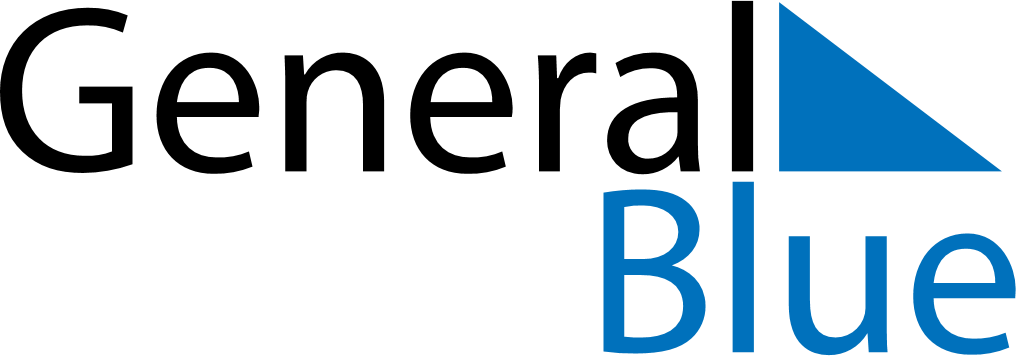 March 2022March 2022March 2022March 2022HungaryHungaryHungaryMondayTuesdayWednesdayThursdayFridaySaturdaySaturdaySunday12345567891011121213International Women’s Day1415161718191920National Day212223242526262728293031